Norges teknisk-naturvitenskapelige universitet	Institutt for biologi	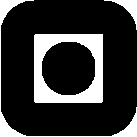 EKSAMENSOPPGAVE I BI1003 – Evolusjonsbiologi, økologi og etologiFaglig kontakt under eksamen: Trond AmundsenTlf.: 96293 (91897293)Eksamensdato: 2015.05.28	Eksamenstid: 6 timerVekttall: 15 Tillatte hjelpemidler: ingaSpråkform:Antall sider bokmål / engelsk: 3Antall sider vedlegg: 0Sensurdato: 2015.06.18Alla oppgaver teller lika          Oppgave 1 BokmålHva kjennetegner et middelhavsklima? Hvor i verden finner du denne biom?NynorskKva kjenneteiknar eit middelhavsklima? Kor i verda finn du denne biom?EnglishWhat characterizes a Mediterranean climate? Where in the world do you find this biome?Oppgave 2 BokmålDarwins evolusjonsteorier bygget på to grunnleggende observasjoner. Hva er de og hvordan påvirker den evolusjonen?NynorskDarwins evolusjonsteoriar bygde på to grunnleggjande observasjonar. Kva er dei og korleis påvirker dei evolusjon?EnglishDarwin’s evolution theory is built on two fundamental observations. What are they and how do they drive evolution?Oppgave 3BokmålForklar hva som kjennetegner en metapopulasjon. Hvorfor er individer som sprer seg (migranter) så sentrale for dynamikken i en metapopulasjon og hvorfor benyttes ofte metapopulasjonsmodeller innen forvaltning av truede arter?NynorskSkildra kva som kjenneteikner ein metapopulasjon. Kvifor er individ som sprer seg (migrantar) så sentrale for dynamiken i ein metapopulasjon og kvifor nyttast ofte metapopulasjonsmodellar innafor forvalting av truga artar?EnglishExplain what characterizes a metapopulation. Why are individuals that disperse (migrants) so central to the dynamics in a metapopulation and why are metapopulation models often used in the management of endangered species?Oppgave 4BokmålHvorfor har mange planter og dyr i tidevannssonen mye bredere fysiologiske toleranser enn nære slektninger som finnes dypere ned i havet.Gjør rede for lysforholdene i havet og om hvordan lysutslukkingen skjer.NynorskKvifor har mange planter og dyr i tidevassona mykje breiare fysiologiske toleransar enn nære slektningar som finnes djupare ned i havet.Gjør  greie for lysforholda i havet og om korleis lysutslukkingen skjer.EngelskWhy do many plants and animals in the intertidal zone have a much wider physiological tolerances than close relatives that are found  deeper into the sea?Describe the light conditions of the ocean and how light extinction occurs.Oppgave 5Bokmåla) Definer begrepet altruisme!b) Hvordan kan en tilsynelatende altruistisk atferd forklares evolusjonært?Nynorska) Definer omgrepet altruisme!b) Korleis kan ei åtferd som ser altruistisk ut, forklares evolusjonært?Englisha)      Define altruism!b)      How can a seemingly altruistic behaviour be explained evolutionary?Oppgave 6BokmålBasert på prosjektarbeidet, beskriv minst fem forskjellige effekter som global oppvarming kan ha.NynorskBasert på prosjektarbeidet, skildre minst fem ulike effektar som global oppvarming kan ha.EnglishBased on the project work, describe at least five different effects that a global warming can have.